MINUTES OF THE EXTRAORDNARY PARISH COUNCIL MEETING HELD ON SUNDAY 22ND  JANUARY2017 AT THE WATERMEAD PUB, LOSTOCK GRALAMThe meeting commenced at 12.21p.m.PRESENT:	Parish Councillors M Litton, P Kelly, T Hodges, T Smith, J Beasant and V Yarwood.IN ATTENDANCE:	L Sandison, Clerk.ALSO PRESENT:	PCSO P HambletonAPOLOGIES FOR ABSENCERESOLVED to accept apologies from councillors L Edgeley and L Kelly.DECLARATIONS OF INTERESTNoneS.106 PROPOSED EXPENDITUREThe Parish Council RESOLVED to accept the Stubbs Lane – Footway proposal at a cost of £5,200.  Funding for the project will come from the £48,336 currently held by CWAC Highways for S.106 projects.The Parish Council RESOLVED not to go ahead with further bollard expenditure on Manchester Road, due to quality spring back bollards not being available. The Parish Council RESOLVED that the remainder of the S.106 funds be used for traffic calming measures along the Lostock Gralam stretch of Manchester Road and possible junction improvements to Griffiths Road.  The Clerk will contact CWAC Highways for possible solutions within budget. Councillors gave the following suggestions of average speed cameras, new road markings with possible hatched area, white line painting, signs, speed bumps and possible traffic lights at Griffiths Road.  The Clerk will report back at the next Parish Council meeting along with CWAC Highways.The meeting finished at 12.45pm. DATE AND TIME OF NEXT MEETINGThe next meeting will be held on Monday 6th February 2017 at the Lostock Gralam Church Hall at 7.30 p.m. 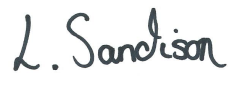 